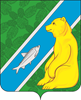 О внесении изменений в решениеСовета депутатов поселения от17.03.2016 № 12 «Об утверждении Положенияоб избирательной комиссиигородского поселения Андра»       В соответствии с Федеральным законом от 03.04.2017 № 64-ФЗ «О внесении изменений в отдельные законодательные акты Российской Федерации в целях совершенствования государственной политики в области противодействия коррупции», Федеральным законом от 01.06.2017 №104-ФЗ «О внесении изменений в отдельные законодательные акты Российской Федерации», в целях приведения в соответствие муниципальных нормативных правовых актов муниципального образования городского поселения Андра Совет депутатов городского поселения Андра РЕШИЛ:Внести в решение Совета депутатов городского поселения Андра от 17.03.2016 № 12 «Об утверждении Положения об избирательной комиссии городского поселения Андра» следующие изменения:Пункт 7.9.изложить в следующей редакции:«7.9. В период избирательной кампании, период со дня назначения референдума и до окончания кампании референдума орган, назначивший члена комиссии, обязан назначить нового члена комиссии вместо выбывшего по обстоятельствам, указанным в пунктах 7.5 и 7.7 настоящего Положения, не позднее чем через десять дней со дня его выбытия в соответствии с требованиями, установленными пунктом 4 статьи 21 и статьями 22-27 настоящего Федерального закона от 03.04.2017 № 64-ФЗ. В иной период орган, назначивший члена комиссии, обязан назначить нового члена участковой комиссии не позднее чем в трехмесячный срок, а нового члена иной комиссии не позднее чем в месячный срок со дня прекращения полномочий выбывшего члена комиссии. В случае невыполнения данных требований нового члена избирательной комиссии субъекта Российской Федерации назначает Центральная избирательная комиссия Российской Федерации, избирательной комиссии муниципального района, городского округа, внутригородской территории города федерального значения - избирательная комиссия субъекта Российской Федерации, избирательной комиссии поселения - избирательная комиссия муниципального района (если такая комиссия не образована, - территориальная комиссия), иной комиссии - вышестоящая комиссия с соблюдением требований, установленных настоящим Федеральным законом. Новый член участковой комиссии назначается из резерва составов участковых комиссий с соблюдением требований, предусмотренных пунктами 3_1 и 3_2 статьи 22 настоящего Федерального закона, в порядке, установленном Центральной избирательной комиссией Российской Федерации.».Пункт 10.5. изложить в новой редакции;«10.5. Политическая партия, иное общественное объединение, зарегистрированный кандидат, инициативная группа по проведению референдума, назначившие наблюдателей в участковую комиссию, не позднее чем за три дня до дня голосования (досрочного голосования) представляют список назначенных наблюдателей в соответствующую избирательную комиссию муниципального образования или иную предусмотренную законом комиссию, если иное не установлено федеральным законом. В данном списке указываются фамилия, имя и отчество каждого наблюдателя, адрес его места жительства, номер избирательного участка, участка референдума, наименование комиссии, куда наблюдатель направляется.»     1.3.Подпункт «г» пункта 7.12 статьи 7 изложить в новой редакции;«г) вправе знакомиться с документами и материалами (в том числе со списками избирателей, участников референдума, сведениями об избирателях, участниках референдума, подавших заявления о включении в список избирателей, участников референдума по месту своего нахождения, с подписными листами, финансовыми отчетами кандидатов, избирательных объединений, бюллетенями), непосредственно связанными с выборами, референдумом, включая документы и материалы, находящиеся на машиночитаемых носителях, соответствующей и нижестоящих комиссий и получать копии этих документов и материалов (за исключением бюллетеней, открепительных удостоверений, списков избирателей, участников референдума, подписных листов, иных документов и материалов, содержащих конфиденциальную информацию, отнесенную к таковой в порядке, установленном федеральным законом), требовать заверения указанных копий;      1.4.Статью 7 дополнить пунктом следующего содержания:«ж) Член комиссии с правом решающего голоса, работающий в комиссии на постоянной (штатной) основе, освобождается от обязанностей члена комиссии в случае несоблюдения ограничений, запретов, неисполнения обязанностей, которые установлены Федеральным законом от 25 декабря 2008 года N 273-ФЗ "О противодействии коррупции", Федеральным законом от 3 декабря 2012 года N 230-ФЗ "О контроле за соответствием расходов лиц, замещающих государственные должности, и иных лиц их доходам", Федеральным законом "О запрете отдельным категориям лиц открывать и иметь счета (вклады), хранить наличные денежные средства и ценности в иностранных банках, расположенных за пределами территории Российской Федерации, владеть и (или) пользоваться иностранными финансовыми инструментами».     2. Обнародовать настоящее решение посредством размещения в информационно-телекоммуникационной сети Интернет на официальном сайте администрации муниципального образования городское поселения Андра по адресу: www.andra-mo.ru. а также разместить на информационных стендах администрации городского поселения Андра.            3. Контроль за исполнением настоящего положения оставляю за собой.Председатель Совета депутатов                              И.о. главы городского поселения Андра городского поселения Андра________________ Р.Э.Климовских                                _________________   Л.Л.Вовк                                                                                     10.10.2017 № 40- 2017 «С-3»СОВЕТ ДЕПУТАТОВ ГОРОДСКОГО ПОСЕЛЕНИЯ АНДРАОктябрьского районаХанты-Мансийского автономного округа-ЮгрыРЕШЕНИЕСОВЕТ ДЕПУТАТОВ ГОРОДСКОГО ПОСЕЛЕНИЯ АНДРАОктябрьского районаХанты-Мансийского автономного округа-ЮгрыРЕШЕНИЕСОВЕТ ДЕПУТАТОВ ГОРОДСКОГО ПОСЕЛЕНИЯ АНДРАОктябрьского районаХанты-Мансийского автономного округа-ЮгрыРЕШЕНИЕСОВЕТ ДЕПУТАТОВ ГОРОДСКОГО ПОСЕЛЕНИЯ АНДРАОктябрьского районаХанты-Мансийского автономного округа-ЮгрыРЕШЕНИЕСОВЕТ ДЕПУТАТОВ ГОРОДСКОГО ПОСЕЛЕНИЯ АНДРАОктябрьского районаХанты-Мансийского автономного округа-ЮгрыРЕШЕНИЕСОВЕТ ДЕПУТАТОВ ГОРОДСКОГО ПОСЕЛЕНИЯ АНДРАОктябрьского районаХанты-Мансийского автономного округа-ЮгрыРЕШЕНИЕСОВЕТ ДЕПУТАТОВ ГОРОДСКОГО ПОСЕЛЕНИЯ АНДРАОктябрьского районаХанты-Мансийского автономного округа-ЮгрыРЕШЕНИЕСОВЕТ ДЕПУТАТОВ ГОРОДСКОГО ПОСЕЛЕНИЯ АНДРАОктябрьского районаХанты-Мансийского автономного округа-ЮгрыРЕШЕНИЕСОВЕТ ДЕПУТАТОВ ГОРОДСКОГО ПОСЕЛЕНИЯ АНДРАОктябрьского районаХанты-Мансийского автономного округа-ЮгрыРЕШЕНИЕСОВЕТ ДЕПУТАТОВ ГОРОДСКОГО ПОСЕЛЕНИЯ АНДРАОктябрьского районаХанты-Мансийского автономного округа-ЮгрыРЕШЕНИЕ«10»октября2017г.№40пгт. Андрапгт. Андрапгт. Андрапгт. Андрапгт. Андрапгт. Андрапгт. Андрапгт. Андрапгт. Андрапгт. Андра